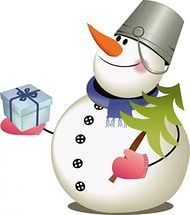 Согласовано:                                                                                           Утверждаю:Зав.отделом по делам культуры                                                       Директор МБУК «РДК»Никольского муниципального района                                                                 ______________ Н.В.Бушманова                                                     _________Л.П.КарачеваПоложениео проведении  семейного конкурса«Снеговик»1. Общие положения по проведению Конкурса 
1.1. Организаторами конкурса является: МБУК «Районный Дом культуры» 1.3. Основная цель конкурса – предоставление возможности семьям продемонстрировать свое мастерство и фантазию, дизайнерские идеи, оригинальность в создании новогодних снеговиков. 
1.4. К участию в конкурсе допускаются все желающие семьи.2.Задачи конкурса.2.1. Создание приподнятой эмоциональной атмосферы в преддверии новогоднего праздника.
2.2. Побуждение родителей к совместной творческой деятельности с детьми.
2.3. Развитие творческих способностей .
2.4. Стимулирование детей к применению полученных умений и навыков конструктивной деятельности.3. Условия конкурса.3.1  Каждый семейный коллектив, желающий принять участие в конкурсе, изготавливает новогоднего  снеговика  из различных поделочных материалов. Поделки принимаются до 05.12.2016 года  в МБУК «РДК», по адресу г.Никольск ул.Советская д.91Выставка работ  состоится в рамках семейного праздника «Встреча новогодней елки» -11  декабря 2016 г. в Районном Доме культуры 3.2 Требования, предъявляемые к елочным игрушкам:- Снеговики должны быть выполнены вручную. - Принимаются снеговики, выполненные в любой технике. Снеговик должен  быть высотой не менее 70 см , устойчивый. -все работы должны быть как можно  более оригинальны. Смелые решения и идеи приветствуются.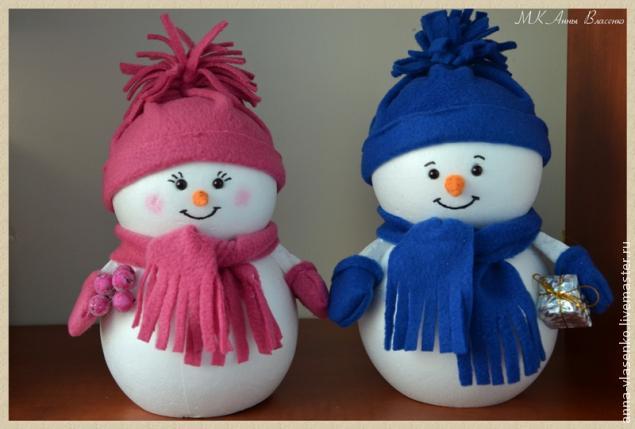 4. Критерии оценки:
4.1. отражение новогодней тематики;
4.2.  яркость, сказочность, нарядность, выразительность;
4.3.  оригинальность технического решения;
4.4. свежесть авторского взгляда;
4.4.  качество исполнения и оформления работы;4.5 соблюдение требований к поделке5. Награждение
Награждение  участников (семей)  состоится    11 декабря 2016 г.  на семейном празднике «Встреча новогодней елки» . Особо будут отмечены работы по следующим номинациям:-за находчивость и креативность-за верность традициям-за новаторство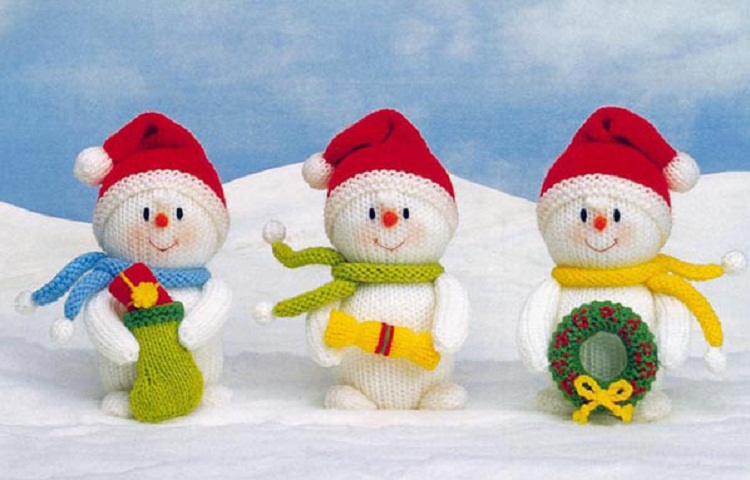 - «Снеговик-великан»-лучшие семейные мастера6. Информационная поддержка.

2-22-57 Районный Дом культуры